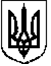 ЗВЯГЕЛЬСЬКИЙ МІСЬКИЙ ГОЛОВАРОЗПОРЯДЖЕННЯ24.07.2023                                                                                                      №191(о)Про виділення коштівКеруючись  пунктами 3, 19, 20 частини четвертої статті  42 Закону України  «Про місцеве самоврядування  в Україні», рішенням міської ради  від 22.12.2022 № 715 «Про бюджет Новоград-Волинської  міської територіальної  громади  на 2023 рік»  зі  змінами: 1. Фінансовому управлінню міської ради (Ящук І.К.) профінансувати управління освіти і науки міської ради (Ващук Т.В.) за рахунок коштів  бюджету  міської територіальної громади:1.1. Капітальний  ремонт  системи  електропостачання  Ліцею   №1 Звягельської  міської  ради    з  впровадженням відновлюваних  джерел енергії (сонячна електростанція) за  адресою вул. Родини  Косачів,5              м. Звягель, Звягельський  район  Житомирська  обл. в  сумі    1 000 000 грн.1.2. Капітальний  ремонт даху  будівлі  їдальні  з впровадженням  енергоефективних заходів Гімназії № 3 Звягельської міської ради,               вул. Соборності, 54 в м. Звягель, Звягельський  район, Житомирська  область в  сумі  1800 000 грн.1.3. Будівництво  універсального  спортивного майданчика  із  штучним  покриттям  на  території  Гімназії  № 7 Звягельської  міської   ради  вул. Житомирська, 124 в м. Звягель, Звягельський  район, Житомирська  область в сумі    2  500 000 грн.1.4. Придбання обладнання  та  предметів  довгострокового  користування (технологічне  обладнання) в  сумі  109 000 грн.  2. Управлінню освіти і науки міської ради (Ващук Т.В.)  провести оплату  за виконані роботи та придбане технологічне обладнання згідно з укладеними договорами.3. Контроль за виконанням цього розпорядження покласти на заступника міського голови  Борис Н.П.        Міський голова                                                                      Микола БОРОВЕЦЬ